Stage 2LO: Reflectieverslag stage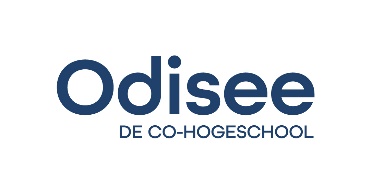 Reflectie stageDe stagiair formuleert twee werkpunten en sterke punten op inhoudelijk vlak: de stagiair gebruikt het evaluatieformulier om zichzelf te evalueren en hieruit twee werkpunten te selecteren. Hij/zij bespreekt ook hoe  aan de werkpunten te zullen werken in de eerstvolgende stage. De stagiair formuleert twee sterke punten en twee werkpunten op persoonlijk vlak. Hij/zij gebruikt hierbij het document beroepshoudingen en  bespreekt hoe hij/zij aan deze werkpunten zal werken in de eerstvolgende stage. Verslag stage: Een grondig inhoudelijk en persoonlijk verslag: Een evaluatie wil zeggen dat de stagiair tijdens deze stage bewust moet reflecteren op zijn werk. Dit wil zeggen gaan zitten, een afspraak maken met de stagementor, een deel van het verslag schrijven, …Voor het inhoudelijk verslag:  de stagiair maakt gebruik van het evaluatieformulier. Hij/zij overloopt alle items en bespreekt grondig en uitgebreid. Voor het persoonlijk verslag: ‘persoonlijk’ gericht naar zichzelf (persoonlijke ervaringen), relatie met de leerlingen, de lesonderwerpen, de stagementor, de collega’s en de school). Dit  persoonlijk verslag of ‘zelfreflectie’verslag wordt vervolledigd en uitgediept aan de hand van het document  beroepshoudingen. Beschrijf de evolutie gedurende de twee weken stage van al de beroepshoudingen.Kort verslag van de mesotaken